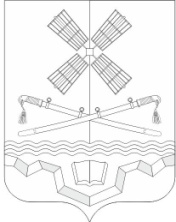 РОССИЙСКАЯ ФЕДЕРАЦИЯРОСТОВСКАЯ ОБЛАСТЬТАРАСОВСКИЙ РАЙОНМУНИЦИПАЛЬНОЕ ОБРАЗОВАНИЕ«ТАРАСОВСКОЕ СЕЛЬСКОЕ ПОСЕЛЕНИЕ»АДМИНИСТРАЦИЯ ТАРАСОВСКОГО СЕЛЬСКОГО ПОСЕЛЕНИЯПОСТАНОВЛЕНИЕ15.08.2023г. 	                                        № 125                                          ТарасовскийОб исключении наименования сооружения с кадастровым номером 61:37:0000000:2262, расположенного по адресу: Ростовская область, Тарасовский район, п. Тарасовский, ул. Строителей, ул.Специалистов, ул.Светлая, ул.СолнечнаяВ соответствии с Градостроительным кодексом Российской Федерации, Федеральным законом Российской Федерации от 06.10.2003 № 131-ФЗ «Об общих принципах организации местного самоуправления в Российской Федерации», Правилами землепользования и застройки муниципального образования «Тарасовское сельское поселение», утвержденными решением Собрания депутатов Тарасовского района от 17.07.2018 № 155 (в ред. от 10.12.2020 № 348) (далее – Правила землепользования и застройки Тарасовского сельского поселения), Уставом муниципального образования «Тарасовское сельское поселение»,   ПОСТАНОВЛЯЮ:1. Исключить наименование сооружения с кадастровым номером 61:37:0000000:2262, расположенного по адресу: Ростовская область, Тарасовский район, п. Тарасовский, ул. Строителей, ул.Специалистов, ул.Светлая, ул.Солнечная.3.   Постановление вступает в силу со дня его официального обнародования.4.   Контроль за выполнением настоящего постановления оставляю за собой.Глава АдминистрацииТарасовского сельского поселения                                                А.В. Бахаровский